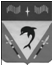 Администрация  ЗАТО ПОС. ВИДЯЕВО МУРМАНСКОЙ ОБЛАСТИПОСТАНОВЛЕНИЕ«13»  марта  2015  года	 № 123О внесении изменений в Перечни показателей эффективности деятельности руководителей муниципальных образовательных учреждений ЗАТО Видяево, утвержденные постановлением Администрации ЗАТО Видяево от 12.08.2013 № 502 (в редакции от 10.04.2014 № 161) В соответствии с Программой поэтапного совершенствования оплаты труда в государственных (муниципальных) учреждениях на 2013-2018 годы, утвержденной распоряжением Правительства Российской Федерации от 26.11.2012 г. № 2190-р, постановлением Администрации ЗАТО Видяево  от 10 сентября 2014 года № 419 «О реализации Плана мероприятий («дорожной карты») «Изменения в  сфере дошкольного, общего, дополнительного образования, направленные на повышение эффективности  и  качества образования в ЗАТО Видяево»п о с т а н о в л я ю: 1.Внести изменения в Перечни, утвержденные постановлением Администрации ЗАТО Видяево от 12.08.2013 № 502 (в редакции от 10.04.2014 № 161):1.1. Перечень показателей эффективности деятельности руководителей  муниципальных дошкольных образовательных учреждений, изложив его в редакции согласно приложению № 1 к настоящему постановлению;1.2. Перечень показателей эффективности деятельности руководителей  муниципальных общеобразовательных учреждений, изложив его в редакции согласно приложению № 2 к настоящему постановлению; 1.3. Перечень показателей эффективности деятельности руководителей  муниципальных учреждений дополнительного образования детей, изложив его в редакции согласно приложению № 3 к настоящему постановлению. 2. Настоящее постановление вступает в силу с момента подписания. 3.Настоящее постановление подлежит опубликованию в газете «Вестник Видяево» (без приложения) со ссылкой о размещении полного текста постановления на официальном сайте ЗАТО Видяево. 4. Контроль  за исполнением настоящего постановления оставляю за собой.Глава администрации ЗАТО Видяево                                                                                В.А.Градов           